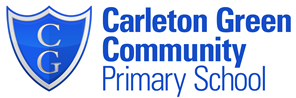 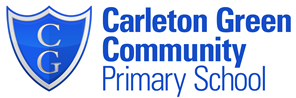 	DISASTER STRIKES!!!Writing GenresWriting GenresWriting GenresWriting GenresStoryPoetryNon-chronologicalInstructions (Sci)Newspaper reportsLetters / DiaryPlay ScriptsRecount (Sci)PersuasiveExplanationBiographyAutobiographyTexts Texts Texts Texts The Day that Changed America; EarthquakeZane and the HurricaneMarvellous CorneliusNON FICTION